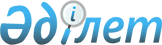 Об установлении повышенных на двадцать пять процентов должностных окладов и тарифных ставок гражданских служащих социального обеспечения, образования, культуры, спорта и ветеринарии, работающих в сельской местности
					
			Утративший силу
			
			
		
					Решение маслихата Карабалыкского района Костанайской области от 21 февраля 2014 года № 207. Зарегистрировано Департаментом юстиции Костанайской области 13 марта 2014 года № 4490. Утратило силу решением маслихата Карабалыкского района Костанайской области от 18 января 2016 года № 438      Сноска. Утратило силу решением маслихата Карабалыкского района Костанайской области от 18.01.2016 № 438 (вступает с силу со дня его подписания).

      Во исполнение пункта 2 статьи 238 Трудового кодекса Республики Казахстан, в соответствии с подпунктом 15) пункта 1 статьи 6 Закона Республики Казахстан "О местном государственном управлении и самоуправлении в Республике Казахстан" Карабалыкский районный маслихат РЕШИЛ:

      1. Установить повышенные на двадцать пять процентов должностных окладов и тарифных ставок гражданских служащих социального обеспечения, образования, культуры, спорта и ветеринарии, работающим в сельской местности по сравнению с окладами и ставками гражданских служащих, занимающихся этими видами деятельности в городских условиях, за счет средств районного бюджета.

      2. Признать утратившим силу решение районного маслихата "Об установлении повышенных на двадцать пять процентов должностных окладов и тарифных ставок гражданских служащих социального обеспечения, образования, культуры и спорта, работающих в сельской местности" от 27 сентября 2013 года № 163, (зарегистрировано в Реестре государственной регистрации нормативных правовых актов № 4278, опубликовано 7 ноября 2013 года в районной газете "Айна").

      3. Настоящее решение вводится в действие по истечении десяти календарных дней после дня его первого официального опубликования.



      СОГЛАСОВАНО

      Руководитель государственного

      учреждения "Отдел финансов

      акимата Карабалыкского района"

      ___________________ И. Захария

      Исполняющая обязанности

      руководителя государственного

      учреждения "Отдел экономики и

      бюджетного планирования

      акимата Карабалыкского района"

      __________________ Г. Есенова


					© 2012. РГП на ПХВ «Институт законодательства и правовой информации Республики Казахстан» Министерства юстиции Республики Казахстан
				
      Председатель
внеочередной сессии

М. Тукпатуллина

      Секретарь
районного маслихата

Е. Аманжолов
